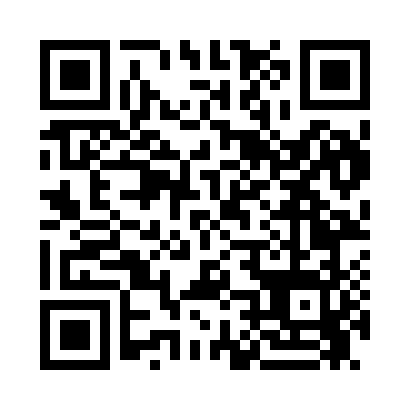 Prayer times for Eskdale, Utah, USAMon 1 Jul 2024 - Wed 31 Jul 2024High Latitude Method: Angle Based RulePrayer Calculation Method: Islamic Society of North AmericaAsar Calculation Method: ShafiPrayer times provided by https://www.salahtimes.comDateDayFajrSunriseDhuhrAsrMaghribIsha1Mon4:396:141:405:369:0610:402Tue4:406:141:405:379:0610:403Wed4:416:151:405:379:0510:394Thu4:426:151:405:379:0510:395Fri4:426:161:415:379:0510:396Sat4:436:171:415:379:0510:387Sun4:446:171:415:379:0410:378Mon4:456:181:415:379:0410:379Tue4:466:191:415:379:0410:3610Wed4:476:191:415:379:0310:3611Thu4:486:201:415:379:0310:3512Fri4:496:211:425:379:0210:3413Sat4:506:211:425:379:0210:3314Sun4:516:221:425:379:0110:3315Mon4:526:231:425:379:0110:3216Tue4:536:241:425:379:0010:3117Wed4:546:241:425:378:5910:3018Thu4:556:251:425:378:5910:2919Fri4:566:261:425:378:5810:2820Sat4:576:271:425:378:5710:2721Sun4:586:271:425:378:5710:2622Mon4:596:281:425:378:5610:2523Tue5:006:291:425:368:5510:2424Wed5:026:301:425:368:5410:2225Thu5:036:311:425:368:5310:2126Fri5:046:321:425:368:5310:2027Sat5:056:331:425:368:5210:1928Sun5:066:331:425:358:5110:1729Mon5:086:341:425:358:5010:1630Tue5:096:351:425:358:4910:1531Wed5:106:361:425:348:4810:14